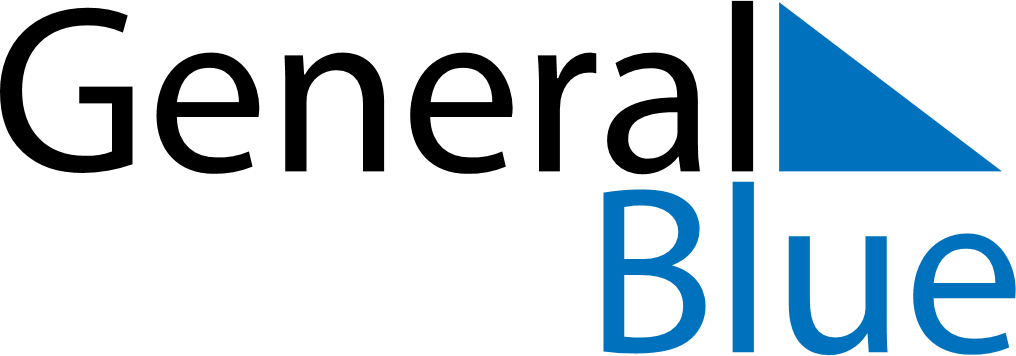 March 2024March 2024March 2024March 2024March 2024March 2024March 2024Karasjohka, Troms og Finnmark, NorwayKarasjohka, Troms og Finnmark, NorwayKarasjohka, Troms og Finnmark, NorwayKarasjohka, Troms og Finnmark, NorwayKarasjohka, Troms og Finnmark, NorwayKarasjohka, Troms og Finnmark, NorwayKarasjohka, Troms og Finnmark, NorwaySundayMondayMondayTuesdayWednesdayThursdayFridaySaturday12Sunrise: 6:42 AMSunset: 4:18 PMDaylight: 9 hours and 36 minutes.Sunrise: 6:37 AMSunset: 4:22 PMDaylight: 9 hours and 44 minutes.34456789Sunrise: 6:33 AMSunset: 4:26 PMDaylight: 9 hours and 53 minutes.Sunrise: 6:28 AMSunset: 4:30 PMDaylight: 10 hours and 1 minute.Sunrise: 6:28 AMSunset: 4:30 PMDaylight: 10 hours and 1 minute.Sunrise: 6:24 AMSunset: 4:34 PMDaylight: 10 hours and 10 minutes.Sunrise: 6:19 AMSunset: 4:38 PMDaylight: 10 hours and 19 minutes.Sunrise: 6:15 AMSunset: 4:42 PMDaylight: 10 hours and 27 minutes.Sunrise: 6:10 AMSunset: 4:46 PMDaylight: 10 hours and 36 minutes.Sunrise: 6:06 AMSunset: 4:50 PMDaylight: 10 hours and 44 minutes.1011111213141516Sunrise: 6:01 AMSunset: 4:54 PMDaylight: 10 hours and 53 minutes.Sunrise: 5:57 AMSunset: 4:58 PMDaylight: 11 hours and 1 minute.Sunrise: 5:57 AMSunset: 4:58 PMDaylight: 11 hours and 1 minute.Sunrise: 5:52 AMSunset: 5:02 PMDaylight: 11 hours and 10 minutes.Sunrise: 5:48 AMSunset: 5:06 PMDaylight: 11 hours and 18 minutes.Sunrise: 5:43 AMSunset: 5:10 PMDaylight: 11 hours and 27 minutes.Sunrise: 5:39 AMSunset: 5:14 PMDaylight: 11 hours and 35 minutes.Sunrise: 5:34 AMSunset: 5:18 PMDaylight: 11 hours and 44 minutes.1718181920212223Sunrise: 5:29 AMSunset: 5:22 PMDaylight: 11 hours and 52 minutes.Sunrise: 5:25 AMSunset: 5:26 PMDaylight: 12 hours and 1 minute.Sunrise: 5:25 AMSunset: 5:26 PMDaylight: 12 hours and 1 minute.Sunrise: 5:20 AMSunset: 5:30 PMDaylight: 12 hours and 9 minutes.Sunrise: 5:16 AMSunset: 5:34 PMDaylight: 12 hours and 17 minutes.Sunrise: 5:11 AMSunset: 5:38 PMDaylight: 12 hours and 26 minutes.Sunrise: 5:07 AMSunset: 5:42 PMDaylight: 12 hours and 34 minutes.Sunrise: 5:02 AMSunset: 5:46 PMDaylight: 12 hours and 43 minutes.2425252627282930Sunrise: 4:58 AMSunset: 5:50 PMDaylight: 12 hours and 51 minutes.Sunrise: 4:53 AMSunset: 5:54 PMDaylight: 13 hours and 0 minutes.Sunrise: 4:53 AMSunset: 5:54 PMDaylight: 13 hours and 0 minutes.Sunrise: 4:49 AMSunset: 5:57 PMDaylight: 13 hours and 8 minutes.Sunrise: 4:44 AMSunset: 6:01 PMDaylight: 13 hours and 17 minutes.Sunrise: 4:40 AMSunset: 6:05 PMDaylight: 13 hours and 25 minutes.Sunrise: 4:35 AMSunset: 6:09 PMDaylight: 13 hours and 34 minutes.Sunrise: 4:30 AMSunset: 6:13 PMDaylight: 13 hours and 42 minutes.31Sunrise: 5:26 AMSunset: 7:17 PMDaylight: 13 hours and 51 minutes.